A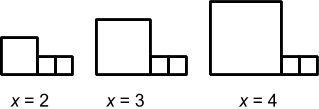 B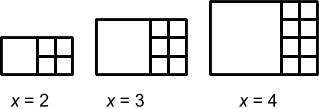 C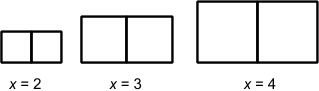 1y = x2 + 2x
2y = x2 + 2